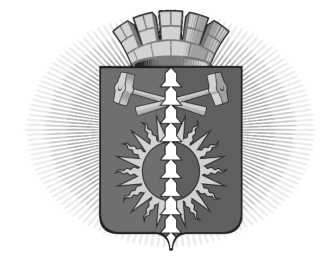 АДМИНИСТРАЦИЯ ГОРОДСКОГО ОКРУГА ВЕРХНИЙ ТАГИЛПОСТАНОВЛЕНИЕСтоимость услуг,предоставляемых согласно гарантированному перечню услуг по погребению,на территории городского округа Верхний Тагил с 01 февраля 2021 годаПримечание: Стоимость услуг рассчитана с учетом районного коэффициента.Указанные услуги включают:<1> получение свидетельства о смерти, справка ф. №11;<2> изготовление гроба, надгробного знака, их доставку в пределах населенного пункта (гроб стандартный, нестроганый, изготовленный из пиломатериалов или комбинированного материала (из древесноволокнистых плит и пиломатериалов); табличка металлическая с указанием фамилии, имени, отчества, даты рождения, даты смерти и регистрационного номера; стойка; погрузка гроба в транспортное средство; доставка в пределах муниципального образования, выгрузка гроба в месте нахождения умершего);<3> перевозка тела (останков) умершего от места его хранения на кладбище (в крематорий) в пределах муниципального образования без дополнительных установок и заездов по какой-либо необходимости и сопровождающих лиц;<4> рытье могилы, забивание крышки гроба, опускание его в могилу, устройство холма и установка надгробного знака; при кремации тела (останков) умершего - предание тела (останков) умершего огню с последующей выдачей урны с прахом.от 12.03.2021от 12.03.2021№ 124№ 124г. Верхний Тагилг. Верхний Тагилг. Верхний Тагилг. Верхний Тагилг. Верхний ТагилОб утверждении стоимости гарантированного перечня услуг по погребению умерших граждан с 01.02.2021 годаОб утверждении стоимости гарантированного перечня услуг по погребению умерших граждан с 01.02.2021 годаОб утверждении стоимости гарантированного перечня услуг по погребению умерших граждан с 01.02.2021 годаОб утверждении стоимости гарантированного перечня услуг по погребению умерших граждан с 01.02.2021 годаОб утверждении стоимости гарантированного перечня услуг по погребению умерших граждан с 01.02.2021 годаВ соответствии с Федеральными законами от 6 октября 2003 года №131-ФЗ «Об общих принципах организации местного самоуправления в Российской Федерации», от 12 января 1996 года № 8-ФЗ «О погребении и похоронном деле», Постановлением Правительства РФ от 28.01.2021 № 73 «Об утверждении коэффициента индексации выплат, пособий и компенсаций в 2021 году», руководствуясь Уставом городского округа Верхний Тагил, Администрация городского округа Верхний ТагилПОСТАНОВЛЯЕТ:1. Утвердить с 01.02.2021 года стоимость услуг, предоставляемых согласно гарантированному перечню услуг по погребению, на территории городского округа Верхний Тагил (прилагается).  2. Признать утратившим силу постановление администрации городского округа Верхний Тагил от 16.03.2020 № 118 «Об утверждении стоимости гарантированного перечня услуг по погребению умерших граждан с 01.02.2020 года». 3. Контроль за исполнением настоящего постановления оставляю за собой.4. Настоящее постановление опубликовать на официальном сайте городского округа Верхний Тагил в сети Интернет (www.go-vtagil.ru).Глава городского округа                                                             В.Г. Кириченко                 Верхний ТагилВ соответствии с Федеральными законами от 6 октября 2003 года №131-ФЗ «Об общих принципах организации местного самоуправления в Российской Федерации», от 12 января 1996 года № 8-ФЗ «О погребении и похоронном деле», Постановлением Правительства РФ от 28.01.2021 № 73 «Об утверждении коэффициента индексации выплат, пособий и компенсаций в 2021 году», руководствуясь Уставом городского округа Верхний Тагил, Администрация городского округа Верхний ТагилПОСТАНОВЛЯЕТ:1. Утвердить с 01.02.2021 года стоимость услуг, предоставляемых согласно гарантированному перечню услуг по погребению, на территории городского округа Верхний Тагил (прилагается).  2. Признать утратившим силу постановление администрации городского округа Верхний Тагил от 16.03.2020 № 118 «Об утверждении стоимости гарантированного перечня услуг по погребению умерших граждан с 01.02.2020 года». 3. Контроль за исполнением настоящего постановления оставляю за собой.4. Настоящее постановление опубликовать на официальном сайте городского округа Верхний Тагил в сети Интернет (www.go-vtagil.ru).Глава городского округа                                                             В.Г. Кириченко                 Верхний ТагилВ соответствии с Федеральными законами от 6 октября 2003 года №131-ФЗ «Об общих принципах организации местного самоуправления в Российской Федерации», от 12 января 1996 года № 8-ФЗ «О погребении и похоронном деле», Постановлением Правительства РФ от 28.01.2021 № 73 «Об утверждении коэффициента индексации выплат, пособий и компенсаций в 2021 году», руководствуясь Уставом городского округа Верхний Тагил, Администрация городского округа Верхний ТагилПОСТАНОВЛЯЕТ:1. Утвердить с 01.02.2021 года стоимость услуг, предоставляемых согласно гарантированному перечню услуг по погребению, на территории городского округа Верхний Тагил (прилагается).  2. Признать утратившим силу постановление администрации городского округа Верхний Тагил от 16.03.2020 № 118 «Об утверждении стоимости гарантированного перечня услуг по погребению умерших граждан с 01.02.2020 года». 3. Контроль за исполнением настоящего постановления оставляю за собой.4. Настоящее постановление опубликовать на официальном сайте городского округа Верхний Тагил в сети Интернет (www.go-vtagil.ru).Глава городского округа                                                             В.Г. Кириченко                 Верхний ТагилУтвержденоПостановлением администрации городского округа Верхний Тагилот 12.03.2021 г. № 124Стоимость услуг, предоставляемых согласно гарантированному перечню   услуг по погребению(статья 9 Закона от 12.01.1996 № 8-ФЗ)Стоимость услуг, предоставляемых согласно гарантированному перечню   услуг по погребению(статья 9 Закона от 12.01.1996 № 8-ФЗ)Стоимость услуг, предоставляемых согласно гарантированному перечню   услуг по погребению(статья 9 Закона от 12.01.1996 № 8-ФЗ)Стоимость услуг, по погребению умерших, при отсутствии супруга, близких родственников, иных родственников либо законного представителя умершего или невозможности осуществить ими погребение (статья 12 Закона от 12.01.1996 № 8-ФЗ)Стоимость услуг, по погребению умерших, при отсутствии супруга, близких родственников, иных родственников либо законного представителя умершего или невозможности осуществить ими погребение (статья 12 Закона от 12.01.1996 № 8-ФЗ)Стоимость услуг, по погребению умерших, при отсутствии супруга, близких родственников, иных родственников либо законного представителя умершего или невозможности осуществить ими погребение (статья 12 Закона от 12.01.1996 № 8-ФЗ)№п/пНаименование услугиСтоимостьуслуги с учетом уральского коэффициента(руб.)№п/пНаименованиеуслугиСтоимостьУслуги с учетом уральского коэффициента(руб.)1.Оформление документов, необходимых  для погребения бесплатно0,001.Оформление документов, необходимых  для погребениябесплатно0,002.Предоставлениеи доставка гроба и других предметов, необходимых для погребения 2670,022.Облачение тела462,043.Перевозка тела(останков) умершего на кладбище 1106,183.Предоставление гроба2207,984.Погребение 3612,534.Перевозка умершего  на кладбище 1106,184.Погребение 3612,535.Погребение3612,53ИТОГО:7388,73ИТОГО:7388,73